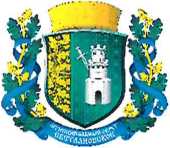 САНКТ-ПЕТЕРБУРГМУНИЦИПАЛЬНОЕ ОБРАЗОВАНИЕ
МУНИЦИПАЛЬНЫЙ ОКРУГ
СВЕТЛАНОВСКОЕАДМИНИСТРАЦИЯРАСПОРЯЖЕНИЕ30.12.2019 г.	№ 35-нОб утверждении ведомственной целевой программы 
по участию в мероприятиях по осуществлению 
экологического просвещения, а также организации 
экологического воспитания и формирования 
экологической культуры в области обращения 
с твердыми коммунальными отходами на территории внутригородского муниципального образования Санкт-Петербурга муниципальный округ Светлановское в форме и порядке, установленных федеральным законодательством 
и законодательством Санкт-Петербурга на 2020 годВ соответствии с Бюджетным Кодексом Российской Федерации и Положением о бюджетном процессе в муниципальном образовании муниципальный округ Светлановское, утвержденным Решением Муниципального Совета муниципального образования    муниципального округа Светлановское от 24.04.2017 №10Утвердить ведомственную целевую программу по участию в мероприятиях по       осуществлению экологического просвещения, а также организации экологического    воспитания и формирования экологической культуры в области обращения с твердыми коммунальными отходами на территории внутригородского муниципального образования Санкт-Петербурга муниципальный округ Светлановское в форме и порядке, установленных федеральным законодательством и законодательством Санкт-Петербурга на 2020 год      согласно приложениям 1-2 к настоящему распоряжению.Формирование и размещение муниципального заказа на оказание услуг по проведению мероприятий в рамках ведомственной целевой программы по участию в мероприятиях по осуществлению экологического просвещения, а также организации экологического     воспитания и формирования экологической культуры в области обращения с твердыми коммунальными отходами на территории внутригородского муниципального образования Санкт-Петербурга муниципальный округ Светлановское в форме и порядке, установленных федеральным законодательством и законодательством Санкт-Петербурга на 2020 год осуществлять в соответствии с утвержденной ведомственной целевой программой.Назначить ответственным за исполнение ведомственной целевой программы по участию в мероприятиях по осуществлению экологического просвещения, а также организации экологического воспитания и формирования экологической культуры в области обращения           с твердыми коммунальными отходами на территории внутригородского муниципального образования Санкт-Петербурга муниципальный округ Светлановское в форме и порядке, установленных федеральным законодательством и законодательством Санкт-Петербурга на 2020 год руководителя организационно-распорядительного отдела.Контроль за исполнением настоящего распоряжения возложить на руководителя отделамуниципального заказа.Приложение 1
к распоряжению Администрации
муниципального образования
муниципального округа Светлановское
от 30.12.2019  № 35-нВедомственная целевая программа по участию в мероприятиях по осуществлению
экологического просвещения, а также организации экологического воспитания и
формирования экологической культуры в области обращения с твердыми
коммунальными отходами на территории внутригородского Муниципального
образования Санкт-Петербурга муниципальный округ Светлановское на 2020 год
Паспорт программыЦЕЛЕВАЯ СТАТЬЯ: 79500 00531 ВИД РАСХОДОВ 244Приложение 2 
к распоряжению Администрации муниципального образования муниципального округа Светлановское 
от 30.12.2019                                 № 35-нПЕРЕЧЕНЬ МЕРОПРИЯТИЙведомственной целевой программы по участию в мероприятиях по осуществлению
экологического просвещения, а также организации экологического воспитания и
формирования экологической культуры в области обращения с твердыми
коммунальными отходами на территории внутригородского Муниципального
образования Санкт-Петербурга муниципальный округ Светлановское на 2020 годС.С.КузьминГлава местной администрацииНаименование ведомственной целевой 
программыВедомственная целевая программа по участию в мероприятиях по осуществлению экологического просвещения, а также организации экологического воспитания и формирования экологической культуры в области обращения с твердыми коммунальными отходами на территории внутригородского Муниципального образования Санкт-Петербурга муниципальный округ Светлановское на 2020 годОснования для разработки программы, наименование, 
дата принятия и номер правового акта о разработке ПрограммыКонституция РФ;Федеральный закон от 06.10.2003 года №131-ФЗ «Об общих принципах организации местного самоуправления в Российской Федерации»;Федеральный закон от 10.01.2002 года № 7-ФЗ «Об охране окружающей среды»;Закон Санкт-Петербурга от 23.09.2009 года №420-79 «Об организации местного самоуправления в Санкт-Петербурге»;Закон Санкт-Петербурга от 18.07.2016 года № 455-88 «Экологический кодекс Санкт-Петербурга»;-Устав Муниципального образования Светлановское.Ответственный исполнительведомственной
целевой
программыОрганизационно-распорядительный отдел администрации 
внутригородского муниципального образования Санкт-Петербурга муниципальный округ СветлановскоеУчастники реализации ведомственной целевой программыАдминистрация внутригородского муниципального образования Санкт- Петербурга муниципальный округ СветлановскоеЦели ведомственной целевой программыОсуществление экологического просвещения, воспитание у жителей МО Светлановское бережного отношения к природе и окружающей среде;Формирование у жителей МО Светлановское необходимости 
рационально использовать природные ресурсы;Формирование у жителей МО Светлановское экологической культуры в области обращения с твердыми коммунальными отходами, необходимости осуществления раздельного сбора мусора и отходов.Задачи ведомственной целевой- Участие в реализации государственной политики в области 
экологического просвещения, организации экологического воспитания, формирования экологической культуры в области обращения с твердымипрограммыкоммунальными отходами;Информирование жителей муниципального образования о законодательстве в области охраны окружающей среды и о законодательстве в области экологической безопасности, в том числе о предусмотренной действующим административным, уголовным законодательством ответственности за совершение правонарушений и преступлений в данной области;Разъяснение необходимости строгого выполнения требований законодательства в области охраны окружающей среды и 
законодательства в области экологической безопасности, соблюдения экологической культуры в области обращения с твердыми 
коммунальными отходами.Целевые индикаторы и показатели ведомственной целевой 
программыКоличество запланированных и проведенных мероприятий.Этапы и сроки реализации ведомственной целевой 
программыЯнварь-декабрь 2020 годаОбъёмы и источники финансирования ведомственной целевой 
программыФинансирование программы осуществляется за счёт средств бюджета муниципального образования Светлановское в объёме:2020 год - 130 000,00 рублейОбъемы финансирования Программы могут корректироваться исходя из возможностей бюджета МО Светлановское и оценки эффективности реализации Программы.Ожидаемые результаты ведомственной целевой 
программыПовышение уровня экологического просвещения жителей        муниципального образования за счет увеличения числа участников в мероприятиях по экологическому просвещению.№ п/пНаименование мероприятияДата 
проведенияОбъем финансирования (руб.)1.Организация работы среди населения муниципального образования по профилактике экологического просвещения:- Раздача печатной продукции.Январь- декабрь 2020Без финансирования2.Организация и проведение пропагандистских и агитационных мероприятий среди населения муниципального образования, средством разработки печатной продукции:Январь- декабрь 20202.2.1. Книжка-раскраска «Береги природу» для детей начальной и средней школы, 16 
страниц, А5, 700 экз.Январь- декабрь 202070 000,002.2.2. Брошюра «Охрана окружающей среды», 24 стр., А5, 500 экз.Январь- декабрь 202035 000,002.2.3. Евробуклет «Охрана окружающей среды, Сбор ТБО» А4, цветной, 500 экз.Январь- декабрь 202025 000,00ИТОГО:ИТОГО:ИТОГО:130 000,00